L.dz. PN-199/18Miejskie Przedsiębiorstwo Komunikacyjne S.A. w Krakowie ogłasza Licytację dotyczącą sprzedaży: Autobusów wycofanych z eksploatacjiAutobusy Scania CN94 UB	3 szt. Cena wywoławcza 7 000 zł brutto (wadium 700 zł brutto)Autobusy Jelcz 121M/4 CNG	2 szt. Cena wywoławcza 7 000 zł brutto (wadium 700 zł brutto)Autobusy Jelcz 121 MB	2 szt. Cena wywoławcza 7 000 zł brutto (wadium 700 zł brutto)Autobusy Jelcz M 181 MB	13 szt. Cena wywoławcza 8 000 zł brutto (wadium 800 zł brutto)Autobusy Jelcz M081	4 szt. Cena wywoławcza 7 000 zł brutto (wadium 700 zł brutto)Postąpienie w każdej licytacji:	500 zł bruttoWykaz wszystkich  autobusów dostępny jest w załączonej tabeli.Licytacja odbędzie się w dniu 11.01.2019 r. o godz. 9.00 w Sali konferencyjnej budynku administracyjnego Stacji Obsługi Autobusów Wola Duchacka ul. Walerego Sławka 10.Warunkiem uczestnictwa w licytacji jest  wpłacenie wadium w podanej wysokości, oddzielnie na każdy licytowany autobus na konto  MPK S.A. w Santander Bank Polska S.A.  Oddział w Krakowie nr 30 1090 2053 0000 0001 3089 5742 lub w Kasie Głównej MPK S.A. w Krakowie przy ul. J. Brożka 3 (kasa czynna jest w czwartki w godz. od 8.00 do 14.00) w terminie do dnia 10.01.2019 do godz. 11.00 oraz złożenie w tym terminie w Biurze Obsługi Klienta na parterze w budynku przy ul. J. Brożka 3 następujących dokumentów:zgłoszenia do licytacji z podaniem typu autobusu, nr bocznego oraz  nr rejestracyjnego,zobowiązania do zawarcia umowy (zawartego w druku Zgłoszenia do udziału w licytacji pkt. 2)Jeśli oferentem jest osoba fizyczna prowadząca działalność gospodarczą – odpis aktualnego dokumentu potwierdzającego prowadzenie działalności gospodarczej z CEIDG lub KRS z Centralnej Informacji Krajowego Rejestru Sądowego. Odpis dokumentu potwierdzającego stan aktualności, nie wcześniejszy niż 6 miesięcy przed datą licytacji,dowodu wpłaty wadium w kasie Głównej MPK S.A. w Krakowie przy ul. J. Brożka 3 lub dowodu potwierdzającego przelanie kwoty na konto bankowe. Jeśli oferentem jest osoba prawna, jej reprezentant zobowiązany jest do przedłożenia poświadczonej kopii odpisu z właściwego rejestru, pełnomocnictwa do uczestnictwa w licytacji (jeżeli prawo reprezentacji nie wynika z odpisu z rejestru) Jeżeli Oferent ma siedzibę lub miejsce zamieszkania poza terytorium Rzeczpospolitej Polskiej, zamiast dokumentów, o których mowa powyżej, składa dokument lub dokumenty wystawione w kraju w którym ma siedzibę lub miejsce zamieszkania wraz z tłumaczeniem na język polski dokonanym przez tłumacza przysięgłego, potwierdzające odpowiednio, że:w przypadku osoby prawnej lub osoby fizycznej prowadzącej działalność gospodarczą odpis z właściwego rejestru,nie otwarto jego likwidacji ani nie ogłoszono upadłości,nie zalega z uiszczeniem podatków, opłat lub składek na ubezpieczenia społeczne lub zdrowotne albo że uzyskał przewidziane prawem zwolnienie, odroczone lub rozłożone na raty zaległych płatności lub wstrzymanie w całości wykonania decyzji właściwego organu.Jeżeli w kraju pochodzenia osoby lub w kraju, w którym Oferent ma siedzibę lub miejsce zamieszkania, nie wydaje się dokumentów, o których mowa powyżej, zastępuje się je dokumentem zawierającym oświadczenie złożone przed notariuszem, właściwym organem sądowym, administracyjnym albo organem samorządu zawodowego lub gospodarczego odpowiednio kraju pochodzenia osoby lub kraju, w którym Oferent na siedzibę lub miejsce zamieszkania.Przed rozpoczęciem licytacji uczestnik ma obowiązek wylegitymować się dowodem osobistymOsoba do kontaktu w sprawach licytacji: Adam Ślęczek tel.: 122541582 lub 606 820 079 w godz. 7-14Osoba do kontaktu w sprawach stanu technicznego, oględzin i wydawania pojazdów: Autobusy o nr bocznym D…….. Osoba kontaktowa - Bujak Adam tel.: 122541505 lub 660 509 646Autobusy można oglądać na parkingu przy ul. Ujastek, wjazd od ul. Karola Łowińskiego, w dniach od 02.01.2019 r do 10.01.2019 r. w godz. 7-13 po uprzednim kontakcie telefonicznym.MPK S.A. w Krakowie zastrzega sobie prawo odwołania ogłoszonej licytacji lub wprowadzenia zmian w warunkach licytacji, w razie wystąpienia uzasadnionych powodów.Warunki licytacji określone zostały w Regulaminie Licytacji, który można pobrać w Biurze Obsługi Klienta w holu na parterze budynku administracyjnego MPK S.A. w Krakowie, 30-347  Kraków, ul. J. Brożka 3, lub na stronie internetowej MPK S.A. w Krakowie.Informacje dot. licytacji oraz obowiązujących warunków zamieszczone są na stronie internetowej MPK S.A. w Krakowie pod adresem http://mpk.krakow.pl/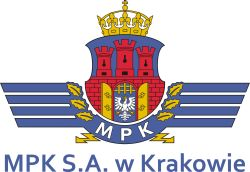 